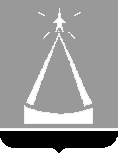 ГЛАВА  ГОРОДСКОГО  ОКРУГА  ЛЫТКАРИНО  МОСКОВСКОЙ  ОБЛАСТИПОСТАНОВЛЕНИЕ23.11.2022  №  733-пг.о. ЛыткариноО внесении изменений в Административный регламентпредоставления муниципальной услуги«Приватизация жилых помещений муниципального жилищного фонда»В соответствии с Федеральным законом от 27.07.2010 № 210-ФЗ «Об организации предоставления государственных и муниципальных услуг», c учетом письма Министерства жилищной политики Московской области 
от 25.10.2022 № 13Исх-16739, постановляю:1. Внести изменения в Административный регламент предоставления муниципальной услуги «Приватизация жилых помещений муниципального жилищного фонда», утвержденный постановлением главы городского округа Лыткарино 02.09.2022 № 526-п (прилагаются).2. Комитету по управлению имуществом города Лыткарино 
(Р.Е. Ракита) обеспечить опубликование настоящего постановления 
в установленном порядке и размещение на официальном сайте городского округа Лыткарино Московской области в сети «Интернет».3. Контроль за исполнением настоящего постановления возложить 
на первого заместителя главы Администрации городского округа Лыткарино В.В. Шарова.					                                               К.А. КравцовПриложениек постановлению главыгородского округа Лыткарино№  733 от « 23» ноября 2022Изменения в Административный регламент  предоставленияМуниципальной услуги «Приватизация жилых помещений муниципального жилищного фонда»1. Пункт 8.1 дополнить подпунктом 8.1.9. следующего содержания:«8.1.9. Разрешение территориального структурного подразделения Министерства социального развития Московской области на отказ от участия 
в приватизации жилого помещения (для граждан, признанных недееспособными/ограниченно дееспособными в установленном законодательством порядке).».2. Приложение 4 изложить в следующей редакции:«Приложение 4к Административному регламенту, утвержденному Постановлением главы городского округа Лыткариноот 02.09.2022 г. № 526-пФорма Запроса о предоставлении Муниципальной услугиЗапросна приватизацию жилого помещения муниципального жилищного фондаНа основании Закона Российской Федерации от 04.07.1991 № 1541-1 «О приватизации жилищного фонда в Российской Федерации» прошу передать в собственность жилое помещение по адресу: _____________________________________________________                                                       (населенный пункт, улица, номер дома, номер квартиры)мне и следующим проживающим в нем гражданам: Сведения о гражданах, участвующих в приватизации жилого помещенияСведения о гражданах, ранее принявших участие в приватизации жилых помещений после достижения ими совершеннолетнего возраста Сведения о гражданах, отказавшихся от участия в приватизацииВ указанном жилом помещении зарегистрированы следующие граждане (в том числе временно отсутствующие):Даем свое согласие на участие в приватизации указанного жилого помещения:Подпись Заявителя:____________________________________________________________________________(ФИО) (последнее при наличии)                                                                                                                  (подпись)   «____» _______________ 20___ годаПодписи граждан, участвующих в приватизации:___________________________________________________    _______________________(ФИО) (последнее при наличии)                                                                                                                   (подпись)    «____» _______________ 20___ годаПодписи граждан, отказавшихся от участия в приватизации и ранее принявших участие в приватизации жилых помещений после достижения ими совершеннолетнего возраста:_______________________________________________     ___________________________             (ФИО) (последнее при наличии)                                                                                                      (подпись)«____» _______________ 20___ годаК заявлению прилагаются следующие документы:_____________________________________________________________________________Результат предоставления Муниципальной услуги прошу направить:- в Личный кабинет на РПГУ;- на адрес электронной почты;- лично;- почтой. ».